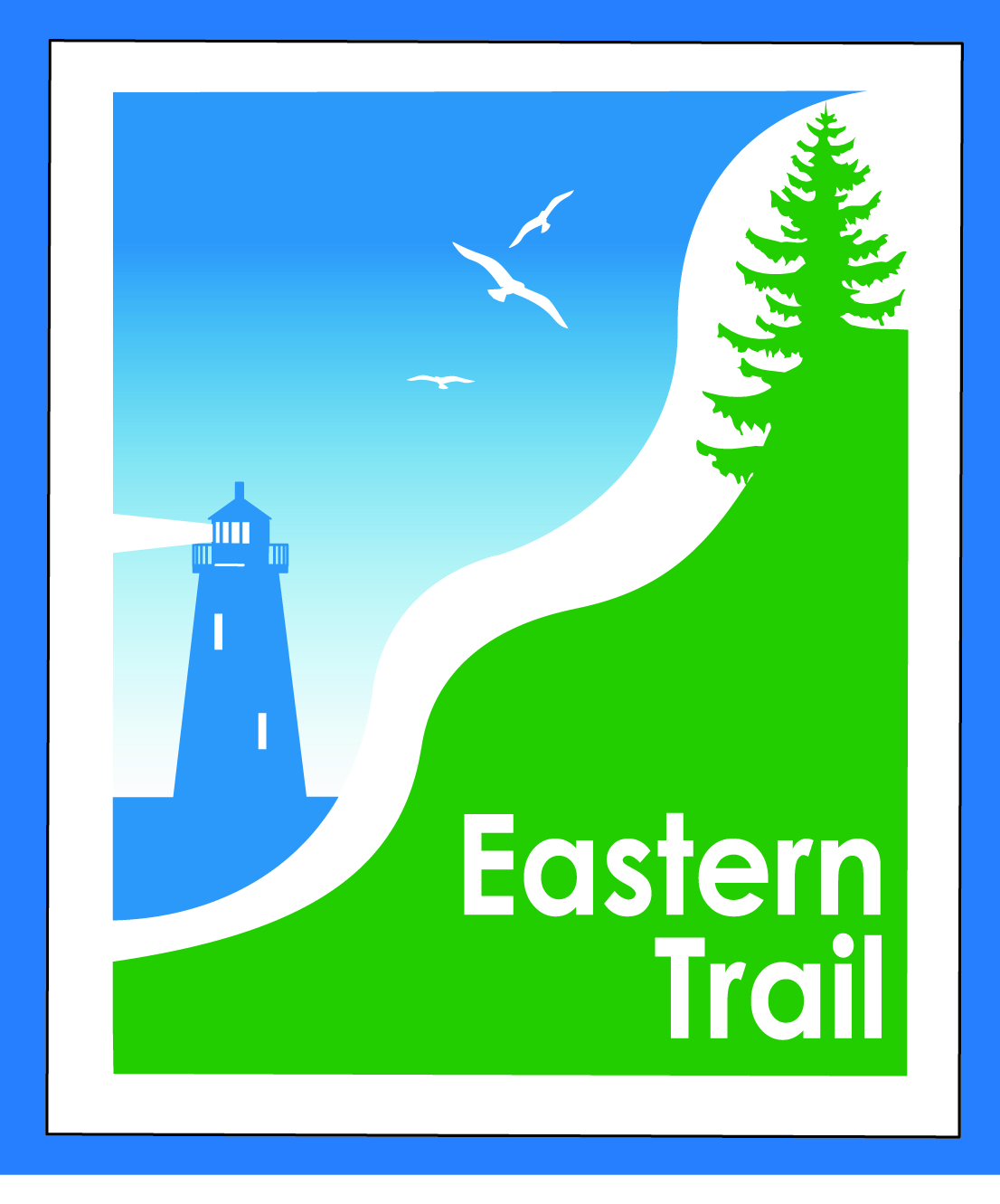 ETMD Board of Directors Agenda                       Kennebunk Town Hall   - Third Floor Conference Rm – August 14, 2019 - 8:30 – 10:30 a.m.		Welcome & Introductions – 5 minMinutes of June 12, 2019 – attached - needs vote - 5 min  (the July meeting was canceled)Financial  – 15 minJune & July reports – attached - needs vote – Carole, ValDues status – Carole Operations – 30 minMaintenance  (summary to follow) - allReports from Municipalities - all	Ongoing / Proposed Projects - 60 min    Close the Gap - Scarborough –  019386.00 – BillOver the River – Saco-Biddeford connection – Greg, Ryan, CaroleBlazing the Trail South - Kennebunk – South Berwick –- Carole, Marianne, Bryan, TomEliot, Kittery route – off road options? –  Carole Creative Trail Funding – All 		Outreach & Events – 5 min Upcoming ETA / ETMD events – Carole, NancyOther Business?  –  5 minNext Meeting –  September 11, 2019  Adjourn